Муниципальное бюджетное общеобразовательное учреждение «Средняя общеобразовательная школа № 2 города Красноармейска Саратовской области имени Героя Советского Союза Танцорова Г.В.»ПРОЕКТУчебный план основного общего образованияв 9  классах МБОУ «Средняя общеобразовательнаяшкола №2 города Красноармейска Саратовской областиимени Героя Советского Союза Танцорова Г.В.»на 2024/2025 учебный годКрасноармейский муниципальный район, Саратовская область 2024ПОЯСНИТЕЛЬНАЯ ЗАПИСКАУчебный план основного общего образования муниципального бюджетного общеобразовательного учреждения «Средняя общеобразовательная школа № 2 города Красноармейска Саратовской области имени Героя Советского Союза Танцорова Г.В.» (далее - учебный план) для  9 классов, реализующих основную образовательную программу основного общего образования, соответствующую ФГОС ООО (приказ Министерства просвещения Российской Федерации 17.12.2010г. № 1897 «Об утверждении федерального государственного образовательного стандарта основного общего образования»), фиксирует общий объём нагрузки, максимальный объём аудиторной нагрузки обучающихся, состав и структуру предметных областей, распределяет учебное время, отводимое на их освоение по классам и учебным предметам.Учебный план является частью образовательной программы муниципального бюджетного общеобразовательного учреждения «Средняя общеобразовательная школа № 2 города Красноармейска Саратовской области имени Героя Советского Союза Танцорова Г.В.», разработанной в соответствии с ФГОС основного общего образования, с учетом Федеральной образовательной программой основного общего образования, и обеспечивает выполнение санитарно-эпидемиологических требований СП 2.4.3648-20 и гигиенических нормативов и требований СанПиН 1.2.3685-21.Учебный год в муниципальном бюджетном общеобразовательном учреждении  «Средняя общеобразовательная школа № 2 города Красноармейска Саратовской области имени Героя Советского Союза Танцорова Г.В.» начинается 01.09.2024 и заканчивается 234.05.2025. Продолжительность учебного года в  9 классах составляет 34 учебные недели. Учебные занятия для учащихся  9 классов проводятся по 5-ти дневной учебной неделе.Максимальный объем аудиторной нагрузки обучающихся в неделю составляет  в   9 классах – 33 часа. Учебный план включает в себя учебные предметы, позволяющие заложить фундамент знаний по основным предметам, обеспечить уровень, соответствующий образовательным стандартам.Учитывая особенности и традиции школы, учебный план составлен для общеобразовательных классов, классов с расширенным изучением отдельных предметов.Учебный план определяет учебную нагрузку в соответствии с требованиями к организации образовательной деятельности к учебной нагрузке при 5-дневной учебной неделе, предусмотренными Гигиеническими нормами и Санитарно-эпидемиологическими требованиями и выполнен в полном объемеПродолжительность учебного года основного общего образования составляет 34 недели. Максимальное число часов в неделю в  9 классах составляет 33 часа.В соответствии с ФГОС ООО от 17.12.2010г. № 1897, исходя из условий и наличия кадрового состава на уровне основного общего образования в 2024-2025 учебном году, продолжается изучение второго иностранного языка  в объеме 1 часа в неделю в 9 классе. Предметная область «Основы духовно-нравственной культуры народов России» (далее – предметная область ОДНКНР) в соответствии с ФГОС ООО от 17.12.2010г. № 1897, обеспечивающая знание основных норм морали, культурных традиций народов России, формирование представлений об исторической роли традиционных религий и гражданского общества в становлении российской государственности в  9 классах изучается интегрировано с учебными предметами: русский язык, литература, музыка, география, искусство, а так же в рамках внеурочной деятельности при реализации программ воспитания и социализации учащихся.Обязательная часть учебного плана для  9 классов определяет состав учебных предметов обязательных предметных областей: «Русский язык и литература», «Родной язык и родная литература», «Иностранные языки», «Математика и информатика», «Общественно-научные предметы», «Естественно-научные предметы», «Искусство», «Технология», «Физическая культура и основы безопасности жизнедеятельности».В рамках предметных областей «Русский язык и литература», «Иностранные языки» обучение по программам «Русский язык», «Литература», «Иностранный язык» предполагает формирование у учащихся коммуникативной лингвистической (языковедческой), иноязычной и культуроведческой компетенции в совокупности ее составляющих (речевой, языковой, социокультурной, учебно-познавательной, ценностно- смысловой), а также личного самосовершенствования.В соответствии с ФЗ № 273 «Об образовании в Российской Федерации» на территории Российской Федерации в учебный план  9 классов вводится предметная область «Родной язык и родная литература». Эта предметная область представлена двумя предметами: – «Родной русский язык»; «Родная русская литература», что обеспечивают возможность получения образования на родных языках из числа языков народов Российской Федерации, изучения государственных языков республик Российской Федерации, в том числе русского языка как родного». Предметная область «Общественно-научные предметы» представлена в обязательной части учебного плана учебными предметами «История», «География» и способствует интеллектуальному развитию учащихся, развитию познавательных способностей и социализации личности, формированию у учащихся научной картины мира, жизненной позиции в процессе усвоения социального опыта.В 2024-2025 учебном году для реализации модуля "Введение в Новейшую историю России" (9 классы) в учебном курсе "История России" количество часов на изучение учебного предмета "История" увеличено  на 17 учебных часов за счет уменьшения часов технологии на 0,5 часа в неделю.Предметная область «Математика и информатика» представлена в учебном плане учебным предметом «Математика», создающим благоприятные условия для формирования развивающей среды подрастающего человека, его интеллектуальных и морально- этических качеств через овладение конкретными математическими знаниями, необходимыми для применения в практической деятельности, достаточными для изучения других дисциплин, для продолжения обучения в системе непрерывного образования.Предметная область «Естественно-научные предметы», представленные в учебном плане учебные предметы «Биология», «Физика» (7-9 классы), «Химия» (8-9 классы), направлены на формирование системы знаний фундаментальных законов природы, современных физических теорий и естественнонаучной картины мира, умений и навыков наблюдения за процессами, происходящими в природе, планирование и проведение экспериментальных исследований, систематизацию и интерпретацию их результатов, универсальных учебных действий учащихся посредством вовлечения их в проектно-исследовательскую деятельность, творческие занятия, основу которых составляют: умение видеть проблемы, ставить вопросы, классифицировать, проводить эксперимент, структурировать материал.На учебный предмет «Физическая культура» в обязательной части учебного плана отводится 2 часа в неделю. Главным в решении задач физического воспитания учащихся является направленность на укрепление здоровья, овладение школой движений, развитие координационных и кондиционных способностей, формирование элементарных знаний о личной гигиене, режиме дня, выработку представлений об основных видах спорта, приобщение к самостоятельным занятиям физическими упражнениями, подвижными играми.Предметная область «Искусство», представленная в учебном плане учебными предметами «Музыка» и «Изобразительное искусство», направлена на овладение учащимися следующими компетенциями: коммуникативной, ценностно- ориентированной, рефлексивной, навыками личностного саморазвития, что способствует развитию школьника как компетентной личности путем включения его в различные виды ценностной деятельности.     В соответствии с потребностями учащихся и их родителей (законных представителей) часть учебного плана, формируемая участниками образовательных отношений, используется в 9-х классах на увеличение учебных часов, предусмотренных на  изучение учебных предметов обязательной части:- русский родной язык – 0,5 часа в неделю;  родная русская литература – 0,5 часа в неделю; второй иностранный язык – 1 час в неделю.При проведении занятий по иностранному языку, технологии, информатики осуществляется деление классов на группы.Предметная область «Физическая культура и Основы безопасности жизнедеятельности» в  9-х классах предметом «Основы безопасности жизнедеятельности». В соответствии с ФГОС ООО от 17.12.2010 года № 1897, учебный предмет «Второй иностранный язык» включен в качестве обязательного в предметную область «Иностранные языки» на уровне основного общего образования и представлен в учебном плане учебным предметов «Второй иностранный язык» в объеме 1 часа в неделю в 9 классе.Чтобы обеспечить реализацию требований ФГОС основного общего образования учащимися 9 классов, овладение программой учебного курса "Вероятность и статистика" будет организовано в рамках внеурочной деятельности курса «Вероятность и статистика».   Промежуточная аттестация – процедура, проводимая с целью оценки качества освоения обучающимися части содержания (четвертное оценивание) или всего объема учебной дисциплины за учебный год (годовое оценивание).Промежуточная/годовая аттестация обучающихся за четверть осуществляется в соответствии с календарным учебным графиком.Все предметы учебного плана оцениваются по четвертям. Промежуточная аттестация проходит на последней учебной неделе четверти. Формы и порядок проведения промежуточной аттестации определяются «Положением о формах, периодичности и порядке
текущего контроля успеваемости и промежуточной аттестации обучающихся муниципального бюджетного общеобразовательного учреждения «Средняя общеобразовательная школа № 2 города Красноармейска Саратовской области имени Героя Советского Союза Танцорова Г.В.». Освоение основной образовательной программ основного общего образования завершается итоговой аттестацией. Нормативный срок освоения основной образовательной программы основного общего образования составляет 5 лет.УЧЕБНЫЙ ПЛАН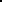 План внеурочной деятельности (недельный)Муниципальное бюджетное общеобразовательное учреждение «Средняя общеобразовательная школа № 2 города Красноармейска Саратовской области имени Героя Советского Союза Танцорова Г.В.»РАССМОТРЕНОна заседании педагогического советаПротокол №1от «____» августа 2024г.УТВЕРЖДЕНОДиректор МБОУ "СОШ №2 г.Красноармейска"Левин А.Л.Приказ № _____от «___» августа 2024г.Предметная областьУчебный предметКоличество часов в неделюКоличество часов в неделюКоличество часов в неделюКоличество часов в неделюПредметная областьУчебный предмет9а9б9в9гОбязательная частьОбязательная частьОбязательная частьОбязательная частьОбязательная частьОбязательная частьРусский язык и литератураРусский язык3333Русский язык и литератураЛитература3333Родной язык и родная литератураРодной язык и (или) государственный язык республики Российской Федерации0.50.50.50.5Родной язык и родная литератураРодная литература0.50.50.50.5Иностранные языкиИностранный язык3333Иностранные языкиВторой иностранный язык1111Математика и информатикаМатематика0000Математика и информатикаАлгебра3333Математика и информатикаГеометрия2222Математика и информатикаВероятность и статистика0000Математика и информатикаИнформатика1111Общественно-научные предметыИстория2.52.52.52.5Общественно-научные предметыОбществознание1111Общественно-научные предметыГеография2222Естественно-научные предметыФизика3333Естественно-научные предметыХимия2222Естественно-научные предметыБиология2222ИскусствоИзобразительное искусство0000ИскусствоМузыка0000ТехнологияТруд (технология)0.50.50.50.5Физическая культура и основы безопасности жизнедеятельностиФизическая культура2222Физическая культура и основы безопасности жизнедеятельностиОсновы безопасности и защиты Родины1111Основы духовно-нравственной культуры народов РоссииОсновы духовно-нравственной культуры народов России0000ИтогоИтого33333333ИТОГО недельная нагрузкаИТОГО недельная нагрузка33333333Количество учебных недельКоличество учебных недель34343434Всего часов в годВсего часов в год1122112211221122Учебные курсыКоличество часов в неделюКоличество часов в неделюКоличество часов в неделюКоличество часов в неделюУчебные курсы9а9б9в9гВероятность и статистика1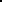 111Разговор о важном1111Звонкие голоса0000Шаг в профессию0000Юный друг полиции (ЮДП)0000Россия - мои горизонты1111Волейбол00.2500Баскетбол0000ОФП0000.25Практическая география0000.5Социальный навигатор0000.25Азбука права0001ИТОГО недельная нагрузка33.2535